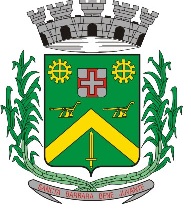 REQUERIMENTO Nº 322/2017Requer ao Poder Executivo Municipal informações Zona Azul.                  Excelentíssimo Senhor Presidente;                Excelentíssimo Senhor (a) Vereadores (a)                 Considerando que as vagas de estacionamento na parte central da cidade são controladas por empresa particular, na chamada zona azul.                  Considerando que a Prefeitura é beneficiada com parte da arrecadação da zona azul.                                 REQUEIRO que, nos termos do Art. 107, Inciso VIII, do Regimento Interno da Câmara de Santa Barbara d´|Oeste, seja oficializado á Prefeitura Municipal de Santa Barbara d´ Oeste, situada na Avenida Monte Castelo nº 1000, na cidade Santa Barbara d´ Oeste, para que encaminhe a esta Casa de Leis as seguintes informações:	I – Qual a arrecadação mensal com a exploração da zona azul por parte da empresa operadora?                 II – Qual porcentagem da arrecadação é repassada a Prefeitura pela empresa operadora da zona azul?                     III – Qual o valor repassado á Prefeitura pela empresa operadora da zona azul nos últimos 24 meses?                  IV – Requeiro cópia do contrato com a empresa que explora a zona azul?                  V – Copia dos comprovantes de repasse, por parte da empresa operadora da zona azul, á Prefeitura Municipal nos últimos 24 meses, mês a mês.                 VI – Outras informações que julgarem necessárias.       Plenário “Dr. Tancredo Neves”, em 17 de Março de 2017.Paulo Cesar MonaroPaulo Monaro                                        Vereador Líder Solidariedade